Pew sheet & Newsletter for West Peckham & Mereworth ChurchesSunday 14th April –3rd of EasterReadings:  Acts 3:12-19, Luke 24: 36b-4808:30 – MP BCP at St Lawrence10:00 – HC CW at St John the Baptist11:30 – Sunday45 at St Dunstan's17:00- Refresh service at St LawrenceWednesday 17th April10:00 – Benefice HC at St Lawrence followed by tea and chat.Sunday 21st April – 4th of EasterReadings:  Acts 4:5-12, John 10:11-1810:00 – HC BCP at St Lawrence10:00 – All age service at St John the Baptist11:30 – HC at St Dunstan's17:00- Refresh service at St LawrenceWednesday 24th April10:30 – “Last Wednesday of the month” coffee and chat at St LawrenceDo you shop online? If so, please support your local churches below if you   can 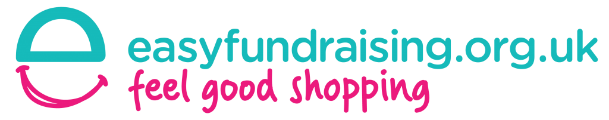 St Lawrence, Mereworth easy fundraising website: www.easyfundraising.org.uk/causes/slcmereworth/St John the Baptist, Wateringbury easy fundraising website:  www.easyfundraising.org.uk/causes/wateringburychurch/Remember Ukraine, Israel, and Palestine in your prayers. Mereworth church is open during daylight hours, and you are welcome to go in and use the side chapel at the back for prayer and lighting a candle for these and other worn-torn parts of the world.Contact details -                            Rev Gary Townsend. Email:  gary.rev@outlook.comClare (Church administrator). Email:  office.mwwp@gmail.comPlease also see up to date events and services on our website: www.mwwpchurches.org/